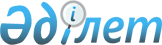 О внесении изменений в решение городского маслихата от 12 декабря 2011 года № 50/440 "О городском бюджете на 2012-2014 годы"Решение Актауского городского маслихата Мангистауской области от 23 ноября 2012 года № 7/69. Зарегистрировано Департаментом юстиции Мангистауской области 07 декабря 2012 года № 2170

      В соответствии с пунктами 3,4 статьи 106 Бюджетного кодекса Республики Казахстан от 4 декабря 2008 года № 95-IV, подпунктом 1) пункта 1 статьи  6 Закона Республики Казахстан от 23 января 2001 года № 148 «О местном государственном управлении и самоуправлении в Республике Казахстан», городской маслихат РЕШИЛ:



      1. Внести в решение городского маслихата от 12 декабря 2011 года № 50/440 «О городском бюджете на 2012-2014 годы» (зарегистрировано в Реестре государственной регистрации нормативных правовых актов за № 11-1-169 от 28 декабря 2011 года, опубликовано в газете «Огни Мангистау» от 29 декабря 2011 года № 220-222) следующие изменения:



      «Утвердить городской бюджет на 2012-2014 годы согласно приложению 1, в том числе на 2012 год в следующих объемах:

      1) доходы – 15 622 825 тысяч тенге, в том числе по:

      налоговым поступлениям  – 11 690 196 тысяч тенге;

      неналоговым поступлениям – 353 566 тысяч тенге;

      поступлениям от продажи основного капитала – 534 717 тысяч тенге;

      поступлениям трансфертов –  3 044 346 тысяч тенге;

      2) затраты – 15 779 226,7 тысяч тенге;

      3) чистое бюджетное кредитование – 4 037 500 тысяч тенге, в том числе:

      бюджетные кредиты – 4 037 500 тысяч тенге;

      погашение бюджетных кредитов – 0 тысяч тенге;

      4) сальдо по операциям с финансовыми активами – 166 430 тысяч тенге, в том числе:

      приобретение финансовых активов – 166 430 тысяч тенге;

      поступления от продажи финансовых активов государства – 0 тысяч тенге;

      5) дефицит (профицит) бюджета – 4 360 331,7 тысяч тенге;

      6) финансирование дефицита (использование профицита) бюджета –   4 360 331,7 тысяч тенге, в том числе:

      поступление займов – 4 037 500 тысяч тенге;

      погашение займов – 0 тысяч тенге;

      используемые остатки бюджетных средств – 322 831,7 тысяч тенге.



      Приложение 1 к указанному решению изложить в новой редакции согласно приложению 1 к настоящему решению.



      Пункт 4 – исключить.



      В пункте 8 цифру «10210» заменить цифрой «10209,3».



      В пункте 9 приложение 4 изложить в новой редакции согласно приложению 2 к настоящему решению.



      2. Настоящее решение вводится в действие с 1 января 2012 года.      Председатель сессии                     Ы. Кошербай      Секретарь городского

      маслихата                               М. Молдагулов      «СОГЛАСОВАНО»      Начальник государственного учреждения

      «Актауский городской отдел экономики и

      бюджетного планирования»

      А. Ким

      23 ноября 2012 года

Приложение 1

к решению  городского маслихата

от 23 ноября 2012 года № 7/69 

Бюджет города Актау на 2012 год

Приложение 2

к решению городского маслихата

от 23 ноября 2012 года № 7/69 

ПЕРЕЧЕНЬ БЮДЖЕТНЫХ ПРОГРАММ РАЗВИТИЯ ГОРОДСКОГО БЮДЖЕТА НА 2012 ГОД С РАЗДЕЛЕНИЕМ НА БЮДЖЕТНЫЕ ПРОГРАММЫ, НАПРАВЛЕННЫЕ НА РЕАЛИЗАЦИЮ БЮДЖЕТНЫХ ИНВЕСТИЦИОННЫХ ПРОЕКТОВ (ПРОГРАММ)
					© 2012. РГП на ПХВ «Институт законодательства и правовой информации Республики Казахстан» Министерства юстиции Республики Казахстан
				категориякатегориякатегориякатегорияСумма тыс. тенгеклассклассклассСумма тыс. тенгеподклассподклассСумма тыс. тенгеНаименованиеСумма тыс. тенге1. ДОХОДЫ15 622 8251Налоговые поступления11 690 19601Подоходный налог5 606 4572Индивидуальный подоходный налог5 606 45703Социальный налог2 890 7241Социальный налог2 890 72404Hалоги на собственность2 108 6851Hалоги на имущество1 058 3933Земельный налог348 7644Hалог на транспортные средства701 4635Единый земельный налог6505Внутренние налоги на товары, работы и услуги709 5252Акцизы55 6423Поступления за использование природных и других ресурсов362 9524Сборы за ведение предпринимательской и профессиональной деятельности221 0245Налог на игорный бизнес69 90708Обязательные платежи, взимаемые за совершение юридически значимых действий и (или) выдачу документов уполномоченными на то государственными органами или должностными лицами374 8051Государственная пошлина374 8052Неналоговые поступления353 56601Доходы от государственной собственности19 4521Поступления части чистого дохода государственных предприятий2 4525Доходы от аренды имущества,находящегося в государственной собственности17 00002Поступления от реализации товаров (работ, услуг) государственными учреждениями, финансируемыми из государственного бюджета1 5731Поступления от реализации товаров (работ, услуг) государственными учреждениями, финансируемыми из государственного бюджета1 57303Поступления денег от проведения государственных закупок, организуемых государственными учреждениями, финансируемыми из государственного бюджета1 0001Поступления денег от проведения государственных закупок, организуемых государственными учреждениями, финансируемыми из государственного бюджета1 00004Штрафы, пеня, санкции, взыскания, налагаемые государственными учреждениями, финансируемыми из государственного бюджета, а также содержащимися и финансируемыми из бюджета (сметы расходов) Национального Банка Республики Казахстан  316 0351Штрафы, пеня, санкции, взыскания, налагаемые государственными учреждениями, финансируемыми из государственного бюджета, а также содержащимися и финансируемыми из бюджета (сметы расходов) Национального Банка Республики Казахстан, за исключением поступлений от предприятий нефтяного сектора316 03506Прочие неналоговые поступления15 5061Прочие неналоговые поступления15 5063Поступления от продажи основного капитала534 71701Продажа государственного имущества, закрепленного за государственными учреждениями74 0001Продажа государственного имущества, закрепленного за государственными учреждениями74 00003Продажа земли и нематериальных активов460 7171Продажа земли416 1452Продажа нематериальных активов44 5724Поступления трансфертов 3 044 34602Трансферты из вышестоящих органов государственного управления3 044 3462Трансферты из областного бюджета3 044 346Функциональная группаФункциональная группаФункциональная группаФункциональная группаСумма тыс. тенгеАдминистратор бюджетных программАдминистратор бюджетных программАдминистратор бюджетных программСумма тыс. тенгеПрограммаПрограммаСумма тыс. тенгеНаименованиеСумма тыс. тенге2. ЗАТРАТЫ15 779 226,701Государственные услуги общего характера171 385112Аппарат маслихата города15 705001Услуги по обеспечению деятельности маслихата района (города областного значения)15 705122Аппарат акима города79 749001Услуги по обеспечению деятельности акима района (города областного значения)76 849003Капитальные расходы  государственного органа2 900123Аппарат акима села Умирзак12 606001Услуги по обеспечению деятельности акима района в городе, города районного значения, поселка, аула (села), аульного (сельского) округа11 616022Капитальные расходы  государственного органа150024Создание информационных систем840452Отдел финансов52 264001Услуги по реализации государственной политики в области исполнения бюджета района (города областного значения) и управления  коммунальной собственностью района (города областного значения)19 437003Проведение оценки имущества в целях налогообложения9 250004Организация работы по выдаче разовых талонов и обеспечение полноты сбора сумм от реализации разовых талонов17 315011Учет, хранение, оценка и реализация имущества, поступившего в коммунальную собственность5 645018Капитальные расходы  государственного органа617453Отдел экономики и бюджетного планирования 11 061001Услуги по реализации государственной политики в области формирования и развития экономической политики, системы государственного планирования и управления района (города областного значения)10 754004Капитальные расходы  государственного органа30702Оборона13 403122Аппарат акима города13 403005Мероприятия в рамках исполнения всеобщей воинской обязанности13 40303Общественный порядок, безопасность, правовая, судебная, уголовно-исполнительная деятельность622 368458Отдел жилищно-коммунального хозяйства, пассажирского транспорта и автомобильных дорог 73 142021Обеспечение безопасности дорожного движения в населенных пунктах73 142467Отдел строительства549 226066Строительство объектов  общественного порядка и безопасности549 22604Образование8 131 458464Отдел образования 8 040 700001Услуги по реализации государственной политики на местном уровне в области образования 24 429003Общеобразовательное обучение4 043 480005Приобретение и доставка учебников, учебно-методических комплексов для государственных учреждений образования района (города областного значения)96 439006Дополнительное образование для детей 289 059007Проведение школьных олимпиад, внешкольных мероприятий и конкурсов районного (городского) масштаба15 193009Обеспечение дошкольного воспитания и обучения1 568 331012Капитальные расходы государственного органа450015Ежемесячные выплаты денежных средств опекунам (попечителям) на содержание ребенка-сироты (детей-сирот), и ребенка (детей), оставшегося без попечения родителей за счет трансфертов из республиканского бюджета38 832020Обеспечение оборудованием, программным обеспечением детей-инвалидов, обучающихся на дому за счет трансфертов из республиканского бюджета46 497021Увеличение  размера доплаты  за квалификационную категорию воспитателям детских садов, мини-центров, школ-интернатов: общего типа, специальных (коррекционных), специализированных для одаренных детей, организаций образования для детей-сирот и детей, оставшихся  без попечения родителей, центров адаптации несовершеннолетних за счет трансфертов  из республиканского бюджета.20 610040Реализация государственного образовательного заказа в дошкольных организациях образования235 790063Повышение оплаты труда учителям, прошедшим повышение квалификации по учебным программам АОО "Назарбаев Интеллектуальные школы" за счет трансфертов из республиканского бюджета3 655064Увеличение размера доплаты за квалификационную категорию учителям организаций начального, основного среднего, общего среднего образования: школы, школы-интернаты: (общего типа, специальных (коррекционных), специализированных для одаренных детей; организаций для детей-сирот и детей, оставшихся без попечения родителей) за счет трансфертов из республиканского бюджета.95 665067Капитальные расходы подведомственных государственных учреждений и организаций1 562 270467Отдел строительства90 758037Строительство и реконструкция объектов образования90 75806Социальная помощь и социальное обеспечение605 964123Аппарат акима села Умирзак465003Оказание социальной помощи нуждающимся гражданам на дому465451Отдел занятости и социальных программ 601 763001Услуги по реализации государственной политики на местном уровне в области обеспечения занятости и реализации социальных программ для населения54 846002Программа занятости102 855005Государственная адресная социальная помощь16 592006Оказание жилищной помощи32 990007Социальная помощь отдельным категориям нуждающихся граждан по решениям местных представительных органов215 846010Материальное обеспечение детей-инвалидов, воспитывающихся и обучающихся на дому5 777011Оплата услуг по зачислению, выплате и доставке пособий и других социальных выплат1 401013Социальная адаптация лиц, не имеющих определенного места жительства31 766014Оказание социальной помощи нуждающимся гражданам на дому80 586016Государственные пособия на детей до 18 лет6 883017Обеспечение нуждающихся инвалидов обязательными гигиеническими средствами и предоставление услуг специалистами жестового языка, индивидуальными помощниками в соответствии с индивидуальной программой реабилитации инвалида32 304021Капитальные расходы  государственного органа400023Обеспечение деятельности центров занятости населения15 350067Капитальные расходы подведомственных государственных учреждений и организаций4 167464Отдел образования 3 736008Социальная поддержка обучающихся и воспитанников организаций образования очной формы обучения в виде льготного проезда на общественном транспорте (кроме такси) по решению местных представительных органов3 73607Жилищно-коммунальное хозяйство4 076 146,4123Аппарат акима села Умирзак25 689008Освещение улиц населенных пунктов5 229009Обеспечение санитарии населенных пунктов11 532011Благоустройство и озеленение населенных пунктов8 928467Отдел строительства 2 847 169,4003Проектирование, строительство и (или) приобретения жилья государственного коммунального жилищного фонда867 562004Проектирование,развитие, обустройство и (или) приобретение  инженерно-коммуникационной инфраструктуры405 223,4005Развитие коммунального хозяйства88 182006Развитие системы водоснабжения и водоотведения 1 074 874007Развития благоустройства городов и  населенных пунктов411 328458Отдел жилищно-коммунального хозяйства, пассажирского транспорта и автомобильных дорог1 195 652003Организация  сохранения  государственного жилищного фонда45005Снос аварийного и ветхого жилья4 100012Функционирование системы водоснабжения и водоотведения11 261015Освещение улиц в населенных пунктах143 867016Обеспечение санитарии населенных пунктов370 558017Содержание мест захоронений и захоронение безродных10 683018Благоустройство и озеленение населенных пунктов615 741026Организация эксплуатации  тепловых сетей, находящихся в коммунальной собственности города39 397479Отдел жилищной инспекции 7 636001Услуги по реализации государственной политики на местном уровне в области жилищного фонда6 436005Капитальные расходы  государственного органа1 20008Культура, спорт, туризм и информационное пространство325 657455Отдел культуры и развития языков 264 984001Услуги по реализации государственной политики на местном уровне в области развития языков и культуры8 859003Поддержка культурно-досуговой работы223 176006Функционирование районных (городских) библиотек32 949456Отдел внутренней политики 41 551001Услуги по реализации государственной политики на местном уровне в области информации, укрепления государственности и формирования социального оптимизма граждан15 792002Услуги по проведению государственной информационной политики через газеты и журналы16 504003Реализация мероприятий в сфере молодежной политики1 405005Услуги по проведению государственной информационной политики через телерадиовещание7 850465Отдел физической культуры и спорта 19 122001Услуги по реализации государственной политики на местном уровне  в сфере физической культуры и спорта6 398004Капитальные расходы  государственного органа135006Проведение спортивных соревнований на районном (города областного значения) уровне8 104007Подготовка и участие членов  сборных команд района (города областного значения) по различным видам спорта на областных спортивных соревнованиях4 48509Топливно-энергетический комплекс и недропользование226 242467Отдел строительства226 242009Развитие теплоэнергетической  системы226 24210Сельское, водное, лесное, рыбное хозяйство, особо охраняемые природные территории, охрана окружающей среды и животного мира, земельные отношения34 711453Отдел экономики и бюджетного планирования 227099Реализация мер по оказанию социальной поддержки специалистов227474Отдел сельского хозяйства и ветеринарии8 639001Услуги по реализации государственной политики на местном уровне в сфере сельского хозяйства и ветеринарии8 069012Проведение мероприятий по идентификации сельскохозяйственных животных86013Проведение противоэпизоотических мероприятий484463Отдел земельных отношений 25 845001Услуги по реализации государственной политики в области регулирования земельных отношений на территории района (города областного значения)17 774003Земельно-хозяйственное устройство  населенных пунктов4 947004Организация работ по зонированию  земель3 12411Промышленность, архитектурная, градостроительная и строительная деятельность60 969467Отдел строительства 19 465001Услуги по реализации государственной политики на местном уровне в области строительства19 385017Капитальные расходы  государственного органа80468Отдел архитектуры и градостроительства 41 504001Услуги по реализации государственной политики  в области  архитектуры и градостроительства на местном уровне  12 684003Разработка схем  градостроительного развития территории района  и генеральных планов населенных пунктов28 300004Капитальные расходы  государственного органа52012Транспорт и коммуникации378 917458Отдел жилищно-коммунального хозяйства, пассажирского транспорта и автомобильных дорог 378 917022Развитие транспортной инфраструктуры118 995023Обеспечение функционирования автомобильных дорог259 92213Прочие906 861,3469Отдел предпринимательства29 453001Услуги по реализации государственной политики на местном уровне в области развития предпринимательства и  промышленности 9 501003Поддержка предпринимательской деятельности19 952452Отдел финансов10 209,3012Резерв местного исполнительного органа района (города областного значения) 10 209,3453Отдел экономики и бюджетного планирования 5 500003Разработка технико-экономического  обоснования местных бюджетных инвестиционных проектов и концессионных проектов и проведение его экспертизы5 500458Отдел жилищно-коммунального хозяйства, пассажирского транспорта и автомобильных дорог 80 182001Услуги по реализации государственной политики на местном уровне в области жилищно-коммунального хозяйства, пассажирского транспорта и автомобильных дорог 31 382067Капитальные расходы подведомственных государственных учреждений и организаций48 800467Отдел строительства781 517077Развитие инженерной инфраструктуры  в рамках Программы "Развитие регионов"781 51715Трансферты225 145452Отдел финансов225 145006Возврат неиспользованных (недоиспользованных) целевых трансфертов225 1453. ЧИСТОЕ БЮДЖЕТНОЕ КРЕДИТОВАНИЕ4 037 500Бюджетные кредиты4 037 500458Отдел жилищно-коммунального хозяйства, пассажирского транспорта и автомобильных дорог 500 000039Бюджетные кредиты на проведение ремонта общего имущества объектов кондоминиум500 000467Отдел строительства3 537 500019Строительство жилья3 537 500Погашение бюджетных кредитов04. САЛЬДО ПО ОПЕРАЦИЯМ С ФИНАНСОВЫМИ АКТИВАМИ166 430Приобретение финансовых активов166 43013Прочие166 430452Отдел финансов 9 650014Формирование или увеличение уставного капитала юридических лиц9 650458Отдел жилищно-коммунального хозяйства, пассажирского транспорта и автомобильных дорог 156 780065Формирование или увеличение уставного капитала юридических лиц156 780Поступления от продажи финансовых активов государства 05. ДЕФИЦИТ (ПРОФИЦИТ) БЮДЖЕТА-4 360 331,76. ФИНАНСИРОВАНИЕ ДЕФИЦИТА (ИСПОЛЬЗОВАНИЕ ПРОФИЦИТА) БЮДЖЕТА4 360 331,77Поступление займов4 037 50001Внутренние государственные займы4 037 5002Договоры займа4 037 50016Погашение займов0Используемые остатки бюджетных средств322 831,7Функциональная группа Функциональная группа Функциональная группа Функциональная группа Администратор бюджетных программАдминистратор бюджетных программАдминистратор бюджетных программПрограммаПрограммаНаименованиеИнвестиционные проекты
03Общественный порядок, безопасность, правовая, судебная, уголовно-исполнительная деятельность467Отдел строительства066Строительство объектов  общественного порядка и безопасности04Образование467Отдел строительства037Строительство и реконструкция объектов образования07Жилищно-коммунальное хозяйство467Отдел  строительства003Проектирование, строительство и (или) приобретение жилья государственного коммунального жилищного фонда004Проектирование,развитие, обустройство и (или) приобретение  инженерно-коммуникационной инфраструктуры005Развитие коммунального хозяйства006Развитие системы водоснабжения и водоотведения 007Развитие благоустройства городов и  населенных пунктов09Топливно-энергетический комплекс и недропользование467Отдел строительства009Развитие теплоэнергетической системы12Транспорт и коммуникации458Отдел жилищно-коммунального хозяйства, пассажирского транспорта и автомобильных дорог 022Развитие транспортной инфраструктуры13Прочие467Отдел строительства077Развитие инженерной инфраструктуры  в рамках Программы "Развитие регионов"Инвестиционные программыИнвестиционные программыИнвестиционные программыИнвестиционные программы01Государственные услуги общего характера123Аппарат акима села Умирзак024Создание информационных систем13Прочие452Отдел финансов 014Формирование или увеличение уставного капитала юридических лиц458Отдел жилищно-коммунального хозяйства, пассажирского транспорта и автомобильных дорог 065Формирование или увеличение уставного капитала юридических лиц